Complete this form if you have had an unsatisfactory experience with a state-approved trainer or training and would like to express your concern to the Department of Children, Youth, and Families (DCYF). More information about the Trainer/Training Concern policy and procedure in the Professional Development Policy Manual. Submit complete form to training@dcyf.wa.gov. 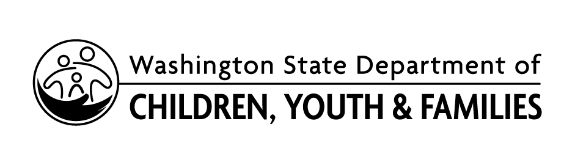           State Approved     Training Concern FormSECTION 1: APPLICANT INFORMATIONSECTION 1: APPLICANT INFORMATIONSECTION 1: APPLICANT INFORMATIONSECTION 1: APPLICANT INFORMATIONLast NameFirst NameMiddle NameDate of Birth (mm/dd/yyyy)STARS IDPhone NumberE-mailE-mailSECTION 2: TRAINING DETAILSSECTION 2: TRAINING DETAILSSECTION 2: TRAINING DETAILSSECTION 2: TRAINING DETAILSName of state-approved trainer and Trainer ID:Name of state-approved trainer and Trainer ID:Name of state-approved trainer and Trainer ID:Name of state-approved trainer and Trainer ID:Title of training attended:Title of training attended:Title of training attended:Title of training attended:Training Start Date (mm/dd/yyyy)Training Start Date (mm/dd/yyyy)Training End Date (mm/dd/yyyy)Training End Date (mm/dd/yyyy)SECTION 3: CONCERN DETAILSSECTION 3: CONCERN DETAILSSECTION 3: CONCERN DETAILSSECTION 3: CONCERN DETAILSPlease provide a detailed description of your concern, including specific examples.Please provide a detailed description of your concern, including specific examples.Please provide a detailed description of your concern, including specific examples.Please provide a detailed description of your concern, including specific examples.SECTION 4: STATEMENT OF UNDERSTANDING (Signature Required to Process Request)SECTION 4: STATEMENT OF UNDERSTANDING (Signature Required to Process Request)SECTION 4: STATEMENT OF UNDERSTANDING (Signature Required to Process Request)SECTION 4: STATEMENT OF UNDERSTANDING (Signature Required to Process Request)The information I provided is true and accurate. I authorize the DCYF to enter this information into the Managed Education and Registry Information Tool (MERIT), a secure system owned and operated by DCYF. I understand that:Information shared with DCYF becomes public record and some information in public records is available to the general public upon request. All forms and documentation submitted to DCYF will become the property of DCYF.Signature_________________________________________      Date __________________The information I provided is true and accurate. I authorize the DCYF to enter this information into the Managed Education and Registry Information Tool (MERIT), a secure system owned and operated by DCYF. I understand that:Information shared with DCYF becomes public record and some information in public records is available to the general public upon request. All forms and documentation submitted to DCYF will become the property of DCYF.Signature_________________________________________      Date __________________The information I provided is true and accurate. I authorize the DCYF to enter this information into the Managed Education and Registry Information Tool (MERIT), a secure system owned and operated by DCYF. I understand that:Information shared with DCYF becomes public record and some information in public records is available to the general public upon request. All forms and documentation submitted to DCYF will become the property of DCYF.Signature_________________________________________      Date __________________The information I provided is true and accurate. I authorize the DCYF to enter this information into the Managed Education and Registry Information Tool (MERIT), a secure system owned and operated by DCYF. I understand that:Information shared with DCYF becomes public record and some information in public records is available to the general public upon request. All forms and documentation submitted to DCYF will become the property of DCYF.Signature_________________________________________      Date __________________